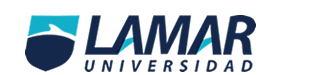 	TECNOLOGIAS DE LA INFORMACION IICarolina Monraz RiveraII semestreParcial III13/5/16HERRAMIENTAS DE BASES DE DATOS3 tipos de sub campos de herramientas para gestionar una base de datos son los de proveedor de base de datos, de mantenimiento y diseñador los cuales incluyen varias herramientas para esto.Por ejemplo algunas de las herramientas de proveedor de bases de datos sonInstalar sistema de gestión de bases de datosCrear contenedores de base de datos vacíos antes de crear depósitos de esquemas y bases de datos de usuarioEstablecer el juego de caracteres (página de códigos)Crear copias de seguridad de los depósitos de esquemas y las bases de datos de usuarioOtras incluidas son las herramientas de mantenimiento que ayudan a:Crear y gestionar repositorios de esquemas, incluida la actualización de la ubicación física de un repositorio de esquemas si se ha movido sin utilizar la herramienta de mantenimientoCrear y modificar conexiones y perfiles de conexiónCrear bases de datos de usuario de ejemploMover depósitos de esquemas a diferentes ubicaciones y bases de datos de proveedorY por ultimas las herramientas diseñador que incluyen el:Personalizar esquemasCrear nuevas bases de datos de usuario y asociarlas a esquemasCrear bases de datos de usuario de pruebaMover bases de datos de usuario a diferentes ubicaciones y bases de datos de proveedorSuprimir y restaurar bases de datos de usuarioActualizar bases de datos de usuarios existentes a las nuevas revisiones de esquemas